Art. 24.	Del protocolo de  El Protocolo de  debe contener:24.1	Razón Social de la empresa24.2      Objeto Social de la empresa24.3	Dirección, teléfono, correo electrónico y jefe inmediato en la empresa.24.4	Misión de la empresa24.5	Visión de la empresa 24.6	Organigrama de la empresa24.7	 Certificado de Cámara de Comercio, si no hay Convenio vigente (anexo)24.8	Portafolio de productos y/o servicios de la empresa24.9	Justificación de  empresarial24.10 	Objetivos de  (General y específicos)24.11	Cargo a desempeñar24.12	Funciones asignadas.NOTA: Este informe lo deben diligenciar y  enviar al tutor de la práctica,  una vez  reciben la carta de aprobación de la misma, remitida por el coordinador de trabajos de Grado de 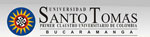 PROTOCOLO DE LA PRÁCTICA EMPRESARIALFACULTAD DE NEGOCIOS INTERNACIONALES